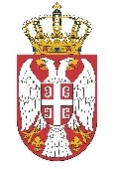  Република Србија Аутономна Покрајина Војводина Општина Ковин ОПШТИНСКА УПРАВА КОВИН Број: 400-28/2022-IV Датум: 21.11.2022.године 26220  Ко в и н,  ул. ЈНА  бр.5 Tеl. 013/742-104; 742-268РЕЗУЛТАТИ АНКЕТЕ О ПРОЈЕКТИМА – ВАШИМ ИДЕЈАМА ЗА КОЈЕ СМАТРАТЕ ДА ТРЕБА ДА СЕ НАЂУ У БУЏЕТУ У 2023. ГОДИНИПоштовани грађани и грађанке,	Након завршеног процеса јавног анкетирања које је спроведено у периоду од 02. до 16. новембра 2022. године, обавештавамо вас о резултатима прикупљених идеја. Користимо прилику да се захвалимо свим суграђанима са територије општине на издвојеном времену и труду приликом попуњавања анкете  	Укупно важећих попуњених анкета било је 85 (56  штампаних, ручно попуњених и 29 преко веб сајта). Укупно неважећих анкета било је 15 ( 12 штампаних, ручно попуњених и 3 преко веб сајта)Учесницима анкете омогућено је да на предвиђеном делу анкете напишу своју идеју и образложе зашто је она важна за нашу општину Ковин. И ево листе ваших предлога, уз напомену да смо укључили само идеје за пројекте који не излазе из оквира надлежности општине, односно локалне самоуправе:Уређење паркова у Баваништу;Изградња капела на гробљима у Баваништу;Изградња канализационе мреже у Баваништу;Рад амбуланте у поподневној смени у Баваништу;Асфалтирање улица у Баваништу;Асфалтирање улица у Ковину;Изградња бициклистичке стазе Ковин – Скореновац и Скореновац - Плочица;Изградња бициклистичке стазе кроз цео Ковин;Санација бициклистичке стазе;Изградња пешачко-бициклистичке стазе од Црне Баре до Шљункаре;Сређивање Шљункаре;Да се уради водовод и канализација у Скореновцу;Одржавање спортских терена;Кошење терена у Малом Баваништу;Насипање путева у Малом Баваништу;Улична расвета у Малом Баваништу;Уређење тротоара у улици Иве Лоле Рибара (од улице Бранислава Нушића до улице Светог Саве);Уређење паркинга у улици Иве Лоле Рибара (од Улице цара Лазара до улице Светог Саве-обе стране);Уређење паркинга код поште, у Поштанској улици у Ковину (са једне и друге стране);Изградња паркинга код Центра за социјални рад Ковин, Трг Жарка Зрењанина;Изградња паркинг места у околини стамбених зграда;Завршетак изградње базена;Изградња кружног тока код хотела „Стари град“ у Ковину;Изградња тениског терена у Другој месној заједници; Решавање проблема отпадних вода иза насипа, иза шумске управе и расадника;Сређивање Дунавца, постављање клацкалица и љуљашки за децу, поставка нових клупа;Уређење трга Ковина, тако да добије нови изглед, да се озелени, стави фонтана и нови мобилијар;Поправка уништених и постављање нових клупа за седење;Постављање клупа дуж целе Цара Лазара улице у Ковину, све до ССШ „Васа Пелагић“;Проширење простора теретане у Установи за спорт, набавка сталка за чучњеве и набавка бучица већих тежина, squat rack кавез носач шипке за чучњеве ;Санација пута у Војвођанској улици у Ковину;Асфалтирање пута од раскрснице за Банатски Брестовац до села;Пут Делиблато-МраморакДовођење нових инвеститора и отварање нових фабрика;Постављање нових канти за смеће по центру Ковина;Постављање канти за смеће у улицама које нису у центру Ковина (у Немањиној улици - од школе ка Баваништу, у ЈНА улици - од школе ка кружном току);Замена столарије на ОШ „Сава Максимовић“ у Мраморку и сређивање тоалета;Санација фасаде на згради ОШ „Ђура Јакшић“ у Ковину;Санација фасаде на установи „Центар за културу“ у Ковину;Увећање капацитета азила за псе;Место за дружење и учење младих;Сређивање парка у Мраморку (фале клупе, дечији мобилијар), постављање видео надзора;Водовод и канализација у Мраморку;Сређивање немачког гробља у Мраморку;Санација депоније у Делиблату и измештање исте;Да се депонија уради по угледу на Регионалну депонију Суботице или Лесковца;Канализација у Гају;Клизалиште у центру града;Санација старог/новог стадиона за мале спортове (код ОШ „Јован Јовановић Змај“);Одржавање манифестације у оквиру удружења ЦДП (удржење за целебралну и дечију парализу).Трудићемо се да што више идеја из овогодишње Јавне анкете укључимо у реализацију за наредну буџетску годину.                                                                                  ХВАЛА НА САРАДЊИ!                                                                              Радна група за партиципативно буџетирање                                                                                             Општинске управе Ковин